Сценарий осеннего утренника в средней группе                       «Осенние подарки»Цель: обогащение духовного мира детей и родителей в ходе праздничного утренника. Воспитание любви и бережного отношения к русской природе.Задачи:  - способствовать формированию эстетического восприятия мира, умению выражать свои эмоции в процессе музыкальной деятельности;- расширять представления об осенних явлениях природы посредством выразительного исполнения стихов, песен, танцев, игр и хороводов;- создавать условия для развития музыкально – творческих способностей и самореализации детей в различных видах и формах деятельности.Роли: Взрослые:  Ведущая, Осень. Дети:   Грибники (девочки - резвушки), лисичка, мишка, зайчик, петушок девочка – Таня, гриб – Боровик (мальчик)В нарядно – украшенный зал под красивую музыку «Осень постучалась к  нам» муз. Протасова, входят дети с осенними листочками в руках (дети становятся в круг).Ведущая:   Птицы стаями летят,                    Грустно: дождь и листопад                    Ветер тучи в небе носит                    Потому что это…(осень – хором)   1 реб.      Вот и осень наступила                   Всё вокруг позолотила                   У берёзки и осинки                    Разноцветные косынки  2 реб.        Ветер озорник летает                   Листья с дерева срывает                   Звонки песенки поёт                    И в дорогу нас зовет.Ведущая:  Посмотрите, и к нам ветерок листочки принёс.  Ой,  как их много!Ребёнок:   Листочки все осенним днём                    Красивые такие!                    Давайте песенку споём                   Про листья золотые!Дети поют песню «Листья золотые»  музыка Потапенко.Ведущая:  Осень - очень красивое время года! Все деревья в саду,  во дворе и в лесу стоят  празднично одетые.1 реб.      Утром мы во двор идём,                Листья сыплются дождём                Под ногами шелестят                И летят, летят, летят…2 реб.        Мы листочки,  мы листочки                   Мы осенние листочки                  Мы на веточках сидели                  Ветер дунул - полетели.Дети исполняют танец с листочками «Осенние дорожки»  музыка Романова.(В конце танца, дети собирают листочки в большой букет и отдают ведущей,  становятся врассыпную лицом к зрителям)Ведущая:   Тучка по небу плывёт                    Дождик за руку ведёт.                    Дождик льётся с высоты                    Поливает лес, кусты.                    Стали деточки просить.Дети (хором) Дождик, хватит моросить!Исполняется песня «Дождик» музыка Соловьёвой 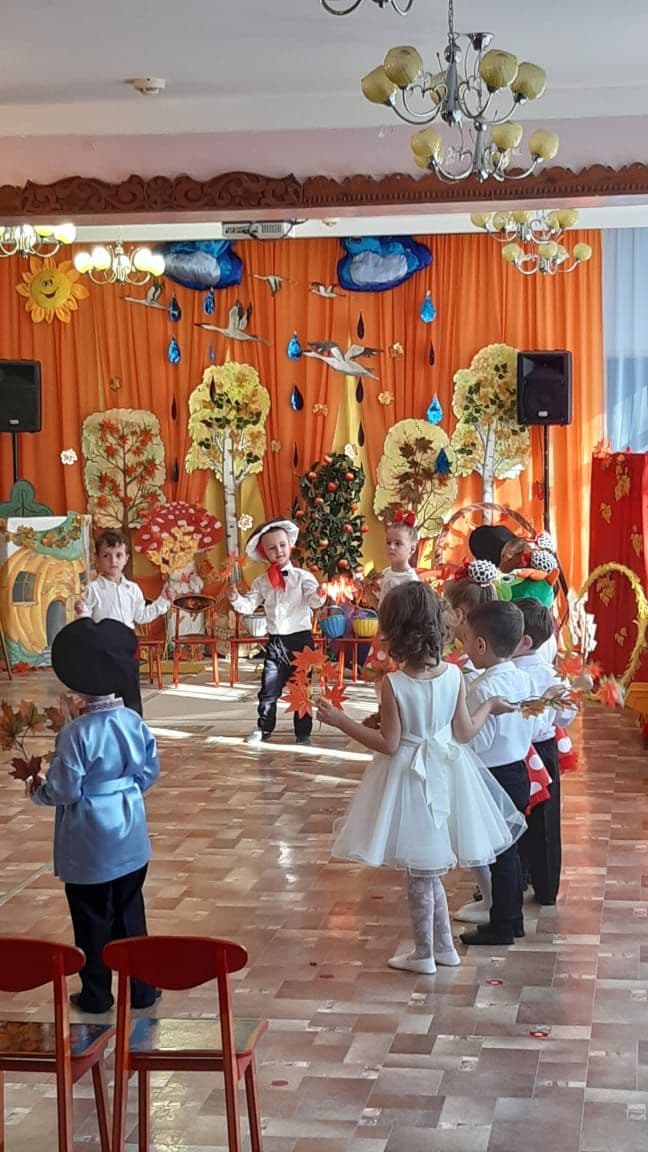 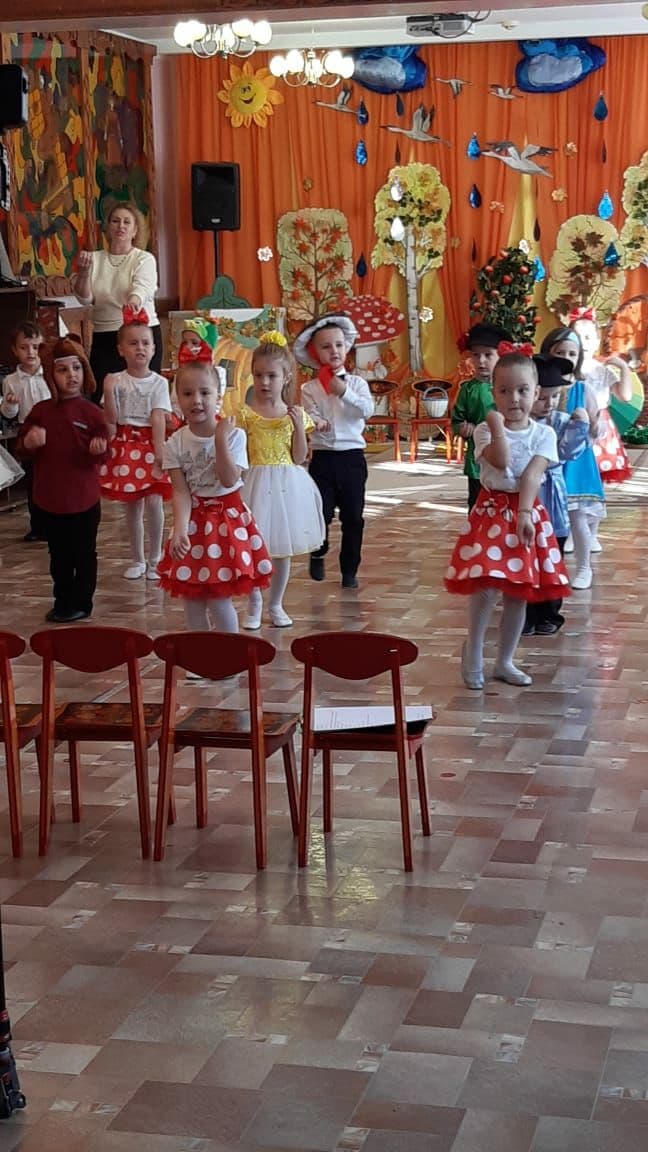 Проводится «Игра с зонтиком»Ведущая:  (в середине игры)                     Вышло солнышко опять,                     И зовет нас всех гулять!Ведущая:  Ребята,  я слышу чьи-то шаги! Кто-то к нам в гости спешит!Под красивую мелодию в зал входит «Осень» с корзинкой в руках.Осень:   Я ходила по лесам,               По полям гуляла,               Украшала всё вокруг               Ярким покрывалом.               Сколько листьев красных, жёлтых,               Рыжих и багряных               Расстилала я ковром               По лесным полянам!               Я пришла не просто так,               Принесла подарки,               Пусть сегодня праздник ваш               Будет очень ярким!Ведущая: Здравствуй,  дорогая Осень! А что же у тебя в корзиночке?Осень:    Принесла я вам с полей,                Колоски пшеничные,                Будут,  будут у детей,                Пироги -  отличные!                Хлеб созрел, но к нам на стол                Прямо с поля не пришёл                С поля даже в магазины                Хлебу ехать рановато                Он уселся на машину                И спешит на элеватор.Ведущая:  А теперь, детвора                   Будет новая игра!                                         «Собери колоски в грузовик»Проводится игра аттракцион «Собери колоски в грузовик» (2 полянки с колосками, два грузовика,  команда 5 человек последний увозит грузовик.)Ведущая:  Дорогая, Осень, а что у тебя ещё в корзиночке?Осень: Осень - грибная пора!  После дождичка в лесу, грибов выросло видимо-невидимо! (достаёт гриб из корзинки.)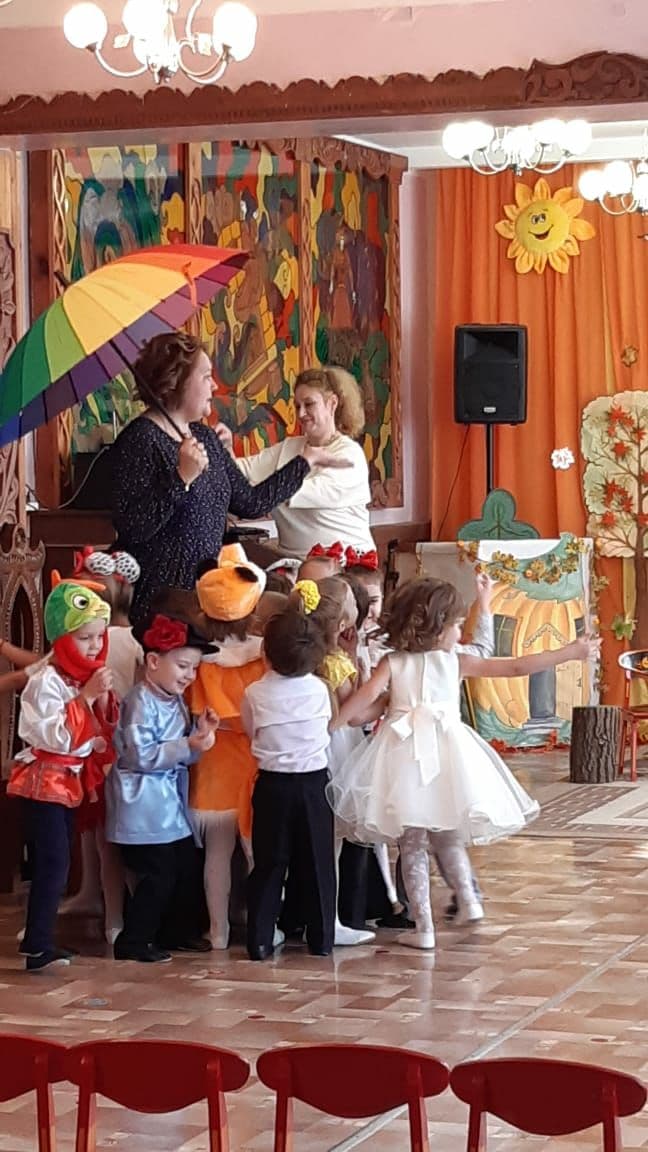 Грибочек, грибокМасляный бок,Серебряная ножка,Прыгай в лукошко! (кладёт грибок в маленькую корзиночку.)Под осинами на кочкеГриб в малиновом платочке,Подосиновиком звать,И его придется взять.Вот и гриб – Боровик!И красив он и велик!В толстой шляпке набекрень,Ножка крепкая,  как пень!( по 4 уголкам расставляются лужайки грибочков в траве.)Ведущая:  Наши девочки – резвушки                   И плясуньи – хохотушки,                   По грибы сейчас пойдут                   И корзиночки возьмут!(Выбегают 4 девочки, берут корзиночки, становятся на ковре, мальчик гриб Боровик садится на пенёк в сторонке)1 девочка:  По лесной тропинке                      В тёмный лес пойдём                      И грибов в корзину                      Нашу наберём.2 девочка:   Где ты, прячешься, грибок?                     Мы найдём тебя, дружок!                     С нами в прятки не играй,                     А в корзину полезай!3 девочка:   Корзиночку, корзиночку                     С собою в лес возьмём,                     В корзиночку, в корзиночку                     Грибочки соберем!4 девочка:   Мы идем дорожками,                     Узкими тропинками                      Мы идём с лукошками                     Мы идем с корзинками!                     Золотым осенним днём,                     За грибами мы идём!Девочки исполняют танец «По грибы» музыка Филиппенко.Ведущая:  Дорогая, Осень! А что это у тебя в корзиночке звенит?(Осень достает из корзиночки маленький бубен.)Осень:  А вот что! (звенит бубен)Что это, ребята? (ответы детей)Ведущая:  Как замечательно! У нас есть много музыкальных инструментов, и дети очень любят на них играть! И сейчас наш маленький детский оркестр сыграет веселую плясовую!Исполняется в детском оркестре «Плясовая» русская народная мелодия.Ведущая (или ребёнок):   Нынче день у нас хороший                                             Выселяться все кругом.                                               Пляшут, хлопают в ладоши                                              Ну и мы не отстаём!Дети исполняют «Парный танец»  музыка Попатенко.Ведущая:  Дорогая, Осень! Ты  подарила нам много осенних подарков, и мы хотим подарить тебе сказочку!  Присядь, послушай!(Расставляется декорация, дети - участники садятся на стульчики полукругом.)Исполняется инсценировка «Яблонька» (автор Г. Вихарева)Ведущая: У Танюши в саду созрели яблоки!А вот и она сама идёт!                                                Звучит тихая музыка.Ведущая:  Таня яблоньку сажалаИ водичкой поливала.                                         Таня поливает яблонькуТаня: Вот и осень наступилаЯблочки позолотила.Буду яблочки срыватьЧтобы деток угощать.Таня (обращается к детям):  Ребятки, я пойду за корзиночкой, a вас прошу присмотреть за яблонькой, чтобы яблоньку не обижали, чтобы яблочки не рвали.Таня уходит, появляется Медведь.Медведь:   Что за чудо вижу я?                   Яблонька  - красавица!                   Съемка яблочко сейчас,                   Мишеньке понравится.Ведущая:   (обращается к детям.)Ребята,  давайте прогоним Мишку, будем лаять, как собачки.  Он испугается и убежит. (дети лают)Медведь:   Видно,  сторож здесь хорош,                   Ели ноги унесешь…                   Убегаю, убегаю,                   Яблочки вам оставляю.Медведь убегает, появляется лиса.Лиса:   Что за чудо вижу я?             Яблонька – красавица!             Съемка яблочко сейчас,             Лисоньке понравится.Ведущая (обращается к детям)     Давайте, ребята, Лисичку пугать.  Будем в ладошки громко хлопать она и убежит.  (дети хлопают в ладоши)Лиса:   Видно,  сторож здесь хорош,             Ели ноги унесешь…             Убегаю, убегаю,             Яблочки вам оставляю.(Лиса убегает, появляется петушок.)Петушок:   Что за чудо вижу я?                      Яблонька – красавица!                      Съемка яблочко сейчас,                        Петушку понравится.Ведущая:  (обращается к детям)Давайте, ребята, ножками потопаем. Петушок испугается и убежит (дети топают)Петушок:  Видно,  сторож здесь хорош,                     Ели ноги унесешь…                    Убегаю, убегаю,                    Яблочки вам оставляю.(Петушок убегает, появляется зайка)Зайка:   Я -  серый зайчишка,               Ужасный трусишка.               Быстро по лесу скакал,               От лисицы убегал!               Что за чудо вижу я?               Яблонька – красавица!               Съемка яблочко сейчас,               Заиньке  понравится.Ведущая:  (обращается к детям)Детки, давайте будем, как волчата выть: «У- у - у». Зайка испугается и убежитЗаяц:   Видно,  сторож здесь хорош,             Ели ноги унесешь…             Убегаю, убегаю,             Яблочки вам оставляю.(Зайка убегает, появляется Таня. Таня останавливает зайчика)Таня:     Стой-ка, Заинька- дружок,               Приходи – ка  на лужок.Осень:   И зверят,  и ребят               Приглашаю веселиться,              Вокруг яблоньки пойдем,              Хоровод водить начнем,              Песню яблоньке споём.Исполняется хоровод  «Яблонька»Осень:  А вот вам и угощение от Яблоньки -  румяные, наливные яблочки!Ведущая:   Осень дарит нам подарки: фрукты, овощи, грибы.                     И за это всё – природе                    Очень благодарны мы!(Осень передаёт корзину с яблоками ведущей)Осень:   Очень весело мне было,               Всех ребят я полюбила,               Но прощаться нам пора,               Что ж, поделать? Ждут дела!(Осень прощается и уходит, дети благодарят «Осень»)Ведущая: Ну, а мы пойдём  угощаться вкусными и ароматными яблочками!                         Под плавную музыку дети покидают зал.